Trieda: 4. BVypracovala: Mgr. Alena Bačová                   Meno žiaka:__________________________________Vlastiveda- Kremnické vrchyPohorie Kremnické vrchy leží v strednej časti Slovenska. Na severe ho ohraničuje Veľká Fatra, na juhu údolie rieky Hron, na východe Zvolenská kotlina a na západnej strane pohorie Vtáčnik. Kremnické vrchy vznikli v dávnej minulosti zo sopiek, ktoré sú už vyhasnuté. Môžeme tam nájsť veľké množstvo jedinečných prírodných výtvorov. Významným mestom v Kremnických vrchoch je Kremnica. V jej okolí sa nachádza prírodná rezervácia Kremnický štós. V Kremnických vrchoch sa v minulosti ťažilo zlato. V Kremnici sa od 14. storočia až dodnes razia mince a medaily. V meste je budova najstaršej mincovne na svete.1. Zakrúžkuj správnu odpoveď. Ktorá rieka ohraničuje Kremnické vrchy na juhu?a) Dunaj                     b) Váh                 c) Hron2. Akým spôsobom vnikli Kremnické vrchy?___________________________________________________________________________3. Ako sa volá najvýznamnejšie mesto v Kremnických vrchoch? _______________________4. Napíš názov prírodnej rezervácie v okolí Kremnice _______________________________5. Čo sa ťažilo v minulosti v Kremnických vrchoch?   a) zlato              b) striebro      c) železo6. Čo sa v Kremnici razí dodnes?   __________________________________________7.Zakrúžkuj správnu odpoveď.  Kremnické vrchy ohraničujú.......a) Veľká Fatra, Vysoké Tatry a Zvolenská kotlinab) Veľká Fatra, Vtáčnik a Zvolenská kotlinac) Veľká Fatra, Slanské vrchy a Zvolenská kotlina8. Pod obrázok napíš správny názov zo zátvorky (Kremnické vrchy, mesto Kremnica)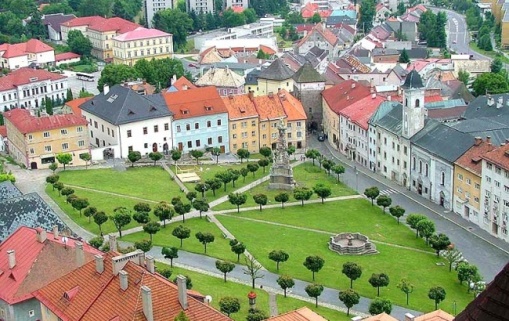 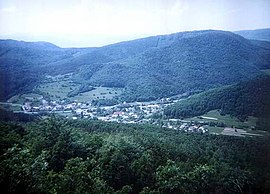 ___________________________                                 ___________________________